МИНИСТЕРСТВО ОБРАЗОВАНИЯ И НАУКИ РОССИЙСКОЙ ФЕДЕРАЦИИФедеральное государственное бюджетное образовательное учреждение
высшего образования«Уральский государственный экономический университет»Отчет по производственной практикеМесто практики: 	Институт Менеджмента и	 информационных технологий	Направление Менеджмент	Профиль Международный	 менеджмент	Кафедра Маркетинга и 	 международного менеджментаДата защиты: 	Оценка: 	Студент 	(ФИО)Группа 	Руководитель Древалев Андрей	 Анатольевич, ассистент кафедры	 (ФИО, должность, звание)Екатеринбург, 2016СОДЕРЖАНИЕВведение	31 Характеристика предприятия	41.1 При необходимости главы разделяются на параграфы (не более 3 на главу)	41.2 Второй раздел первой главы	42 Взаимодействие организации с внешней средой	52.1 Место организации на региональном рынке товара	52.2 Тенденции развития мирового рынка товара	53 Механизмы повышения конкурентоспособности организации и выхода на внешние рынки	6Заключение	7Список использованных источников	8Приложение А	9Приложение Б	11Введение1 Характеристика предприятия1.1 При необходимости главы разделяются на параграфы (не более 3 на главу)Заголовки глав и разделов форматируются стилями «Заголовок 1» и «Заголовок 2». Это позволяет формировать автоматическое содержание. В свойствах этого поля (стр.2) можно выбрать «обновить» полностью или только страницы.1.2 Второй раздел первой главыОбъем подраздела при его выделении в структуре работы не должен быть меньше 2 страниц.В работе не следует злоупотреблять перечислениями. Если приводится список, должно быть ясно, что он авторский или подвергся основательной переработке, если взят из какого-либо источника. Например:Анализ организационной структуры позволяет сделать следующие основные выводы:- вывод 1;- вывод 2;- вывод 3.2 Взаимодействие организации с внешней средой2.1 Место организации на региональном рынке товараВторая глава содержит основные аналитические данные. Основные выводы иллюстрируются таблицами и рисунками с обязательным упоминанием в тексте (например, рисунок 1).Рисунок 1 – Целевая аудитория [2, с.15]Рисунки и таблицы могут быть взяты из источников, тогда источник(и) указываются в квадратных скобках. Если рисунок является авторским, это указывается в сноске (более подробно – см. положение по оформлению).2.2 Тенденции развития мирового рынка товараПараграфы также содержат таблицы. Таблицы, занимающие страницу или более, выносятся в приложения. Пример таблицы приводится ниже (таблица 1).Таблица 1 – Пример таблицы в тексте.3 Механизмы повышения конкурентоспособности организации и выхода на внешние рынкиТретья глава содержит авторский анализ текущего состояния каких-либо функциональных направлений деятельности организации и предложения по повышению их эффективности. Авторские разработки могут включать подробный анализ одной или нескольких возможностей для развития деятельности компании во внутренней или внешней среде, а также возникающих в связи с ними рисков.ЗаключениеСписок использованных источниковСписок литературы оформляется в соответствии с «Положением…», должен включать актуальную литературу не старше 2010, издания и материалы на английском языке.Приложение АВ приложение выносятся объемные таблицы и рисунки, дополнительные и справочные данные (таблица А1).Приложение Б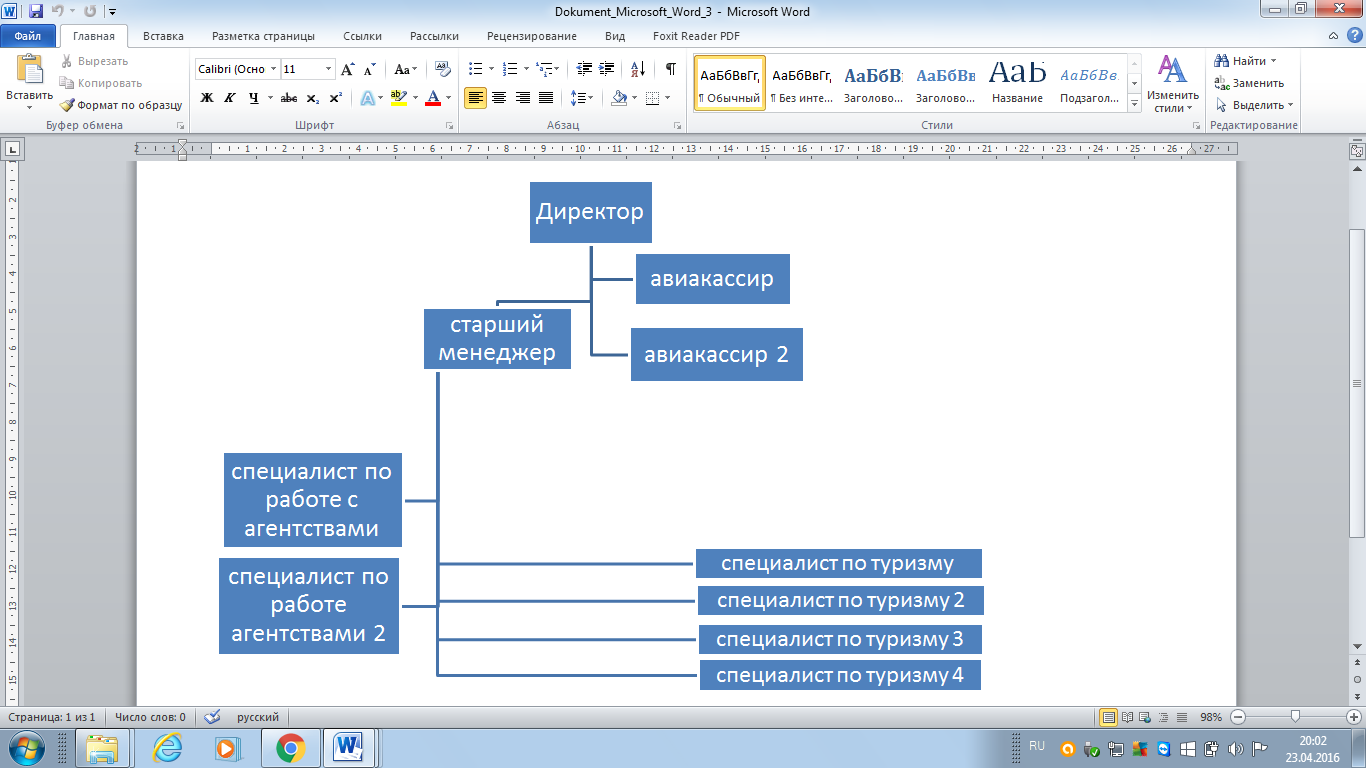 Рисунок Б.1 - Организационная структура филиалаПоказательЗначение в соответствующем периоде, тыс.рублейЗначение в соответствующем периоде, тыс.рублейЗначение в соответствующем периоде, тыс.рублейПоказатель2013 г.2014 г.2015 г.Валовый доход11 000.11 02312 015Номер по товарной номенклатуреРеализовано продукции в соответствующем году, единицРеализовано продукции в соответствующем году, единицРеализовано продукции в соответствующем году, единицНомер по товарной номенклатуре2013 г.2014 г.2015 г.Окончание таблицы А1Окончание таблицы А1Окончание таблицы А1Окончание таблицы А1Номер по товарной номенклатуреРеализовано продукции в соответствующем году, единицРеализовано продукции в соответствующем году, единицРеализовано продукции в соответствующем году, единицНомер по товарной номенклатуре2013 г.2014 г.2015 г.